В соответствии с Постановлением Администрации Истоминского сельского поселения № 284 от 15.08.2013 г. «Об утверждении Порядка разработки, реализации и оценки эффективности муниципальных программ Истоминского сельского поселения», Постановлением № 285 от 16.08.2013 г. «Об утверждении методических рекомендаций по разработке и реализации муниципальных программ Истоминского сельского поселения»,                                                     ПОСТАНОВЛЯЮ:Утвердить отчет о реализации муниципальной программы Истоминского сельского поселения «Управление имуществом» за  2018 год.Разместить настоящее Постановление на официальном сайте Истоминского сельского поселения. 3. Настоящее постановление вступает в силу с момента его обнародования.4. Контроль за выполнением постановления оставляю за собой. И.о. главы Администрации Истоминского сельского поселения                                                Д.А. КудовбаПояснительная записка по исполнению мероприятиймуниципальной программы Истоминского сельского поселения«Управление имуществом» за 2018 год.         Оптимальной формой решения для достижения качественно нового уровня предоставления муниципальных услуг является муниципальная программа   Истоминского сельского поселения «Управление имуществом» на 2018 год.         В рамках подпрограммы «Повышение эффективности управления муниципальным имуществом и приватизации» в первом полугодии 2018 года на реализацию программных мероприятий заложены средства – 17,0 тыс. рублейОсновными приоритетными задачами дальнейшей реализации программы Истоминского сельского поселения «Управление имуществом» являются:- подготовка и проведение государственной регистрации права на объекты муниципального имущества;- постановка земельных участков на кадастровый учет, государственную регистрацию прав на земельные участки;- подготовка и передача в аренду муниципального имущества.    В ходе проведения программных мероприятий  подпрограммы «Повышение эффективности управления муниципальным имуществом и приватизации»: - были зарегистрированы бесхозяйные объекты недвижимого имущества;- поставлен на кадастровый учет земельный участок с  регистрацией права собственности;- заключен договор аренды транспортного средства.Отчет об исполнении плана  реализации муниципальной программы Истоминского сельского поселения : «Управление имуществом»     за год  2018г.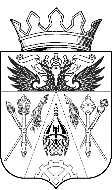  АДМИНИСТРАЦИЯ ИСТОМИНСКОГО СЕЛЬСКОГО ПОСЕЛЕНИЯАКСАЙСКОГО РАЙОНА РОСТОВСКОЙ ОБЛАСТИПОСТАНОВЛЕНИЕ АДМИНИСТРАЦИЯ ИСТОМИНСКОГО СЕЛЬСКОГО ПОСЕЛЕНИЯАКСАЙСКОГО РАЙОНА РОСТОВСКОЙ ОБЛАСТИПОСТАНОВЛЕНИЕ28.02. 2019г.                                                    х. Островского                                                № 3728.02. 2019г.                                                    х. Островского                                                № 37Об утверждении отчета о реализации муниципальной программы  Истоминского сельского поселения «Управление имуществом» за год  2018 года№ п/пНаименование основного мероприятия,мероприятия ведомственной целевой программы,контрольного события программыОтветственный 
 исполнитель  
  (заместитель руководителя ОИВ/ФИО)Результат реализации мероприятия (краткое описание)Фактическая дата начала   
реализации 
мероприятияФактическая дата окончания
реализации  
мероприятия, 
наступления  
контрольного 
событияРасходы бюджета поселения на реализацию муниципальной  
программы, тыс. руб.Расходы бюджета поселения на реализацию муниципальной  
программы, тыс. руб.Заключено   
контрактов на отчетную дату, тыс. руб.   
<1>№ п/пНаименование основного мероприятия,мероприятия ведомственной целевой программы,контрольного события программыОтветственный 
 исполнитель  
  (заместитель руководителя ОИВ/ФИО)Результат реализации мероприятия (краткое описание)Фактическая дата начала   
реализации 
мероприятияФактическая дата окончания
реализации  
мероприятия, 
наступления  
контрольного 
событияпредусмотреномуниципальной программойфакт на отчетную дату <1>Заключено   
контрактов на отчетную дату, тыс. руб.   
<1>12234567811. Подпрограмма «Повышение эффективности управления муниципальным имуществом и приватизации»1. Подпрограмма «Повышение эффективности управления муниципальным имуществом и приватизации»1. Подпрограмма «Повышение эффективности управления муниципальным имуществом и приватизации»1. Подпрограмма «Повышение эффективности управления муниципальным имуществом и приватизации»1. Подпрограмма «Повышение эффективности управления муниципальным имуществом и приватизации»17,00,017,01.1    Мероприятия по подготовке и проведению государственной регистрации права на объекты муниципального имуществаНачальник сектора Дегтярёва О.П.-I квартал 2018IVквартал 201810,00,010,01.2Мероприятия по подготовке и продажи муниципального имуществаНачальник сектора Дегтярёва О.П.-I квартал 2018IVквартал 20180,00,00,01.3Мероприятия по постановке земельных участков на кадастровый учет, государственную регистрацию прав на земельные участкиНачальник сектора Дегтярёва О.П.-I квартал 2018IVквартал 20180,00,00,01.4Мероприятия по расширению числа муниципальных услуг в отношении объектов муниципальной собственности в электронной формеНачальник сектора Дегтярёва О.П.-I квартал 2018IVквартал 20180,00,00,01.5Мероприятия по подготовке и передаче в аренду муниципального имуществаНачальник сектора Дегтярёва О.П.-I квартал 2018IVквартал 20187,00,07,01.6Мероприятия по подготовке и приватизации муниципального имуществаНачальник сектора Дегтярёва О.П.-I квартал 2018IVквартал 20180,00,00,02. Подпрограмма «Создание условий для обеспечения выполнения органами местного самоуправления своих полномочий»2. Подпрограмма «Создание условий для обеспечения выполнения органами местного самоуправления своих полномочий»2. Подпрограмма «Создание условий для обеспечения выполнения органами местного самоуправления своих полномочий»2. Подпрограмма «Создание условий для обеспечения выполнения органами местного самоуправления своих полномочий»2. Подпрограмма «Создание условий для обеспечения выполнения органами местного самоуправления своих полномочий»890,10,0890,12.1Мероприятия по созданию условий для обеспечения выполнения органами местного самоуправления своих полномочийНачальник сектора Дегтярёва О.П.-I квартал 2018IVквартал 2018890,10,0890,1